Name __________________________________________ Datum __________________ Klasse: Deutsch IFreizeitaktivitäten VokabelnI. Was passt zusammen?A.                 B.          C.          D.        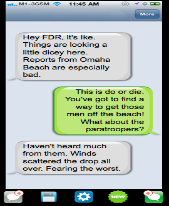 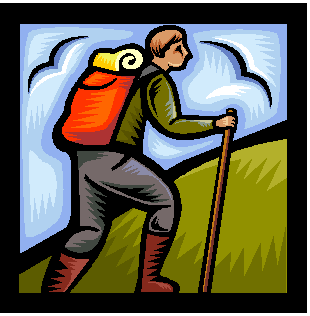 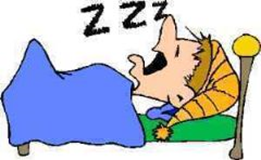 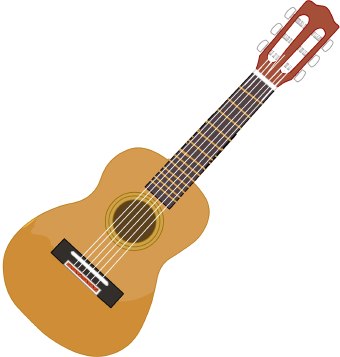 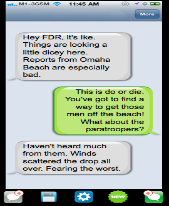 E.        F.       G.         H.       I.       J.    K.          L.        M.     N. 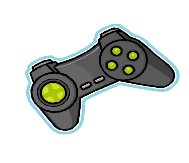 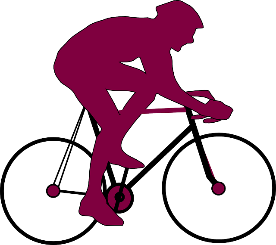 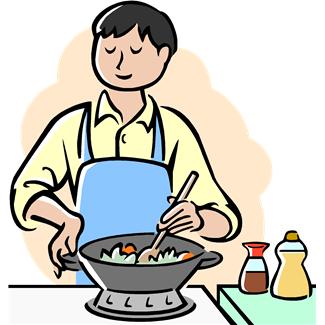 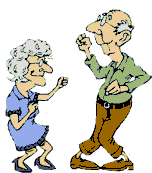 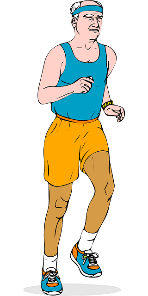 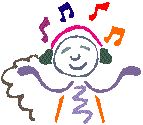 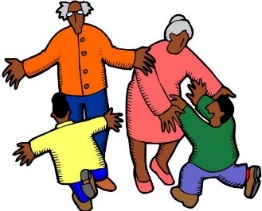 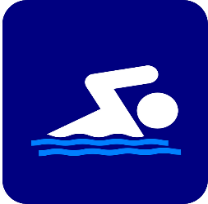 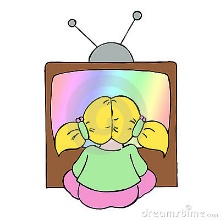 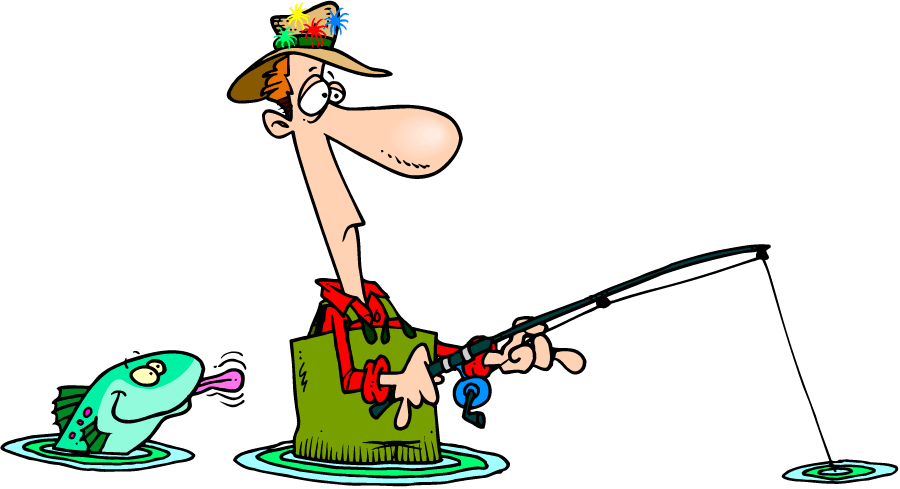 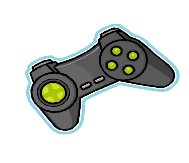  O.     P.        Q.       R.   S.     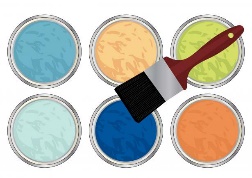 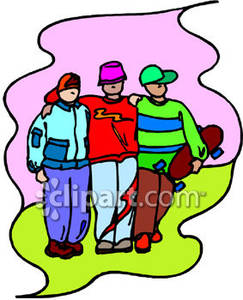 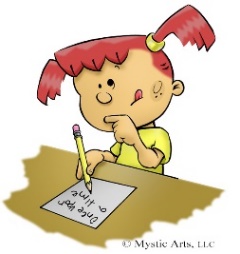 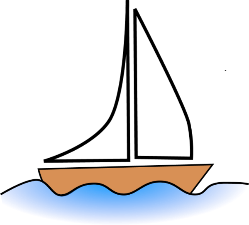 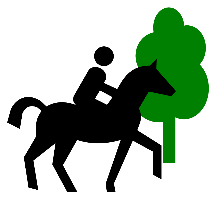 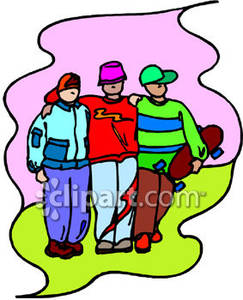  T.               U. 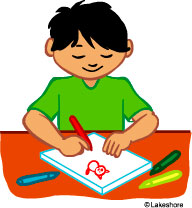 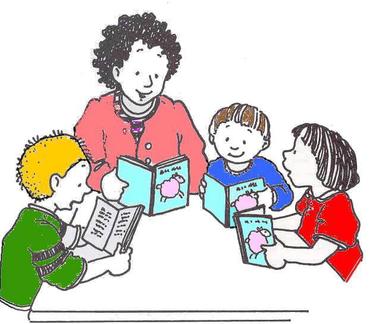 7. ______kochen		12. ______ seglen				17. ______zeichnen8. ______ schreiben		13. ______ Musik hören			18. ______ eine SMS senden9. ______ schwimmen	14. ______ Videospiele spielen		19. ______  fernsehen10. ______ schlafen		15. ______ reiten				20. ______ Familie besuchen11.  ______ Rad fahren	16. _____ malen				21. ______ angelnFreizeit AktivitätenCategorize the words from your vocabulary paper into the following categories. II. Using your vocabulary paper, try to translate the following sentences into English. 1) Ich spiele Fußball.  __________________________________________________________2) Was machst du heute? ______________________________________________________3) Ich spiele Videospiele. ______________________________________________________4) Ich lese ein Buch. _________________________________________________________5) Ich tanze in einer Disko. ______________________________________________________6) Ich sehe gern fern. _______________________________________________________________7) Ich koche in meiner Freizeit. _______________________________________________________8) Ich gehe im Sommer schwimmen. ____________________________________________________Aktivitäten im SommerAktivitäten für eine PersonAktivitäten für mehr als (more than) eine PersonSportspielen (things that you can play)Computer